 Svaz knihovníků a informačních pracovníků České republiky  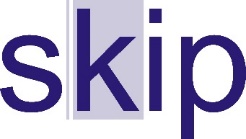 Pravidla volby do regionální/ústředních orgánu SKIPVýtah ze Stanov SKIPČlánek 21Regionální valná hromada:volí a odvolává v tajném hlasování členy regionálního výboru, členy regionální dozorčí komise, volí a odvolává ze zvolených členů výboru předsedu výboru,hodnotí činnost regionální organizace, rozhoduje o podnětu ke změně a zrušení regionální organizace,schvaluje zprávu o činnosti, o hospodaření a zprávu dozorčí komise regionální organizace a předkládá je předsednictvu SKIP, rozhoduje o dalších záležitostech, které jí předloží k rozhodnutí valná hromada SKIP nebo výkonný výbor SKIP. Pro volbu členů regionálních orgánů se použije přiměřeně ustanovení čl. 14 těchto stanov.Článek 14 
Rozhodování valné hromady Valná hromada je usnášeníschopná, sejde-li se v daném termínu nadpoloviční většina všech členů SKIP.Nesejde-li se usnášeníschopná valná hromada do 30 minut po stanoveném termínu zahájení jednání valné hromady, ukončí předsedající řádnou valnou hromadu a zahájí zasedání náhradní valné hromady. Náhradní valná hromada je schopná se usnášet hlasy členů přítomných, kteří rozhodují nadpoloviční většinou přítomných hlasů, je-li přítomno alespoň 5 % hlasů všech členů SKIP. Náhradní valná hromada může jednat pouze o záležitostech zařazených na pořad řádné valné hromady. Valná hromada rozhoduje prostou většinou hlasů přítomných členů v době rozhodování, kromě rozhodování o změně a doplňcích stanov, o zrušení a přeměně SKIP, k jejichž přijetí je potřeba dvoutřetinová většina hlasů přítomných členů. Při rozhodování valné hromady má každý individuální člen jeden hlas. Institucionální člen má váhu hlasu podle přepočteného počtu zaměstnanců (úvazků) uvedeného v příloze těchto stanov. Institucionální člen přijatý ve smyslu článku 4, bodu 4, písmen b) a c) těchto stanov má váhu hlasu stanovenou na základě zvolené výše členského příspěvku a následného přiřazení do jedné ze skupin uvedených v příloze „Váha hlasů…“ těchto stanov.Rozhodnutí valné hromady jsou závazná pro všechny členy SKIP, i když nehlasovali v jejich prospěch nebo nevyužili svého práva být přítomni při jednání řádné, náhradní nebo mimořádné valné hromady.Valná hromada rozhoduje veřejným nebo tajným hlasováním tak, jak si sama stanoví.  Volby do výkonného výboru SKIP a dozorčí komise SKIP probíhají tak, že do orgánů jsou zvoleni ti členové, kteří získali podle pořadí nejvíce hlasů. Za náhradníky výkonného výboru SKIP jsou zvoleni ti, kdož se umístili na 20. až 29. místě v pořadí podle počtu získaných hlasů. Obdobné pravidlo platí pro volbu náhradníků do dozorčí komise. Pořadí, v jakém byli náhradníci zvoleni, je určující pro doplňování náhradníků do orgánů SKIP.Volba předsedy SKIP probíhá tak, že předsedou SKIP se stává ten, kdo získá nadpoloviční většinu hlasů přítomných členů. Nezíská-li žádný z kandidátů nadpoloviční většinu hlasů, koná se druhé kolo volby, do kterého postupují jen první dva kandidáti s největším počtem hlasů v prvním kole. Předsedou SKIP se stane kandidát, který získá v druhém kole větší počet hlasů. Je-li jediný kandidát a nezíská nadpoloviční většinu hlasů, svolá místopředseda nebo tajemník do 30 dnů mimořádnou valnou hromadu k volbě předsedy SKIP. PřílohaRovnost hlasů na dalších volitelných pozicíchMožné jsou 2 varianty. O jejich uplatnění je nezbytné hlasovat v plénu před zahájením volby:Varianta 1V případě rovnosti hlasů na dalších volitelných pozicích se koná bezprostředně druhé kolo, ve kterém se rozhoduje pouze mezi kandidáty se shodným počtem hlasů na volitelnou pozici z předchozího kola. V případě opakované rovnosti hlasů v druhém kole rozhodne mezi kandidáty los. Losování uskuteční volební komise.Varianta 2V případě rovnosti hlasů na dalších volitelných pozicích rozhodne mezi kandidáty los. Losování uskuteční volební komise.17. 03. 2022VzoryPověření k hlasování na Regionální valné hromadě SKIP Já, níže podepsaný/á: ………………….……………….................................................. , funkce:………………………………………………………………………………………… , jako statutární zástupce organizace (institucionálního člena SKIP) …………… ……………………………………………………………………………………. tímto pověřujipana/paní ………………………………………………………………….…………………..k zastoupení mé osoby na Regionální valné hromadě SKIP , konané dne ………………………………… Toto pověření zaniká skončením regionálním valné hromady.V ………………………………….….., dne ……..……………………….Vlastnoruční podpis …………..………………………….Svaz knihovníků a informačních pracovníků České republiky  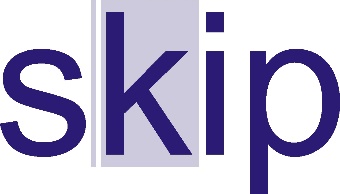    Kandidáti regionálního / výkonného výboru SKIPJméno, příjmenínarozena v r.:  člen SKIP od r.:  v oboru pracuje od r.: současná funkce v zaměstnání: hlavní specializace, odborné zájmy: dosavadní funkce ve SKIP: Kandidáti dozorčí komise SKIPJméno, příjmenínarozena v r.:  člen SKIP od r.:  v oboru pracuje od r.: současná funkce v zaměstnání: hlavní specializace, odborné zájmy: dosavadní funkce ve SKIP:  Svaz knihovníků a informačních pracovníků České republiky  Volební lístekKandidáti do regionálního/výkonného výboru SKIP* pokud souhlasíte s kandidaturou člena do výboru a dozorčí komise, zapište do sloupce ANO v daném řádku křížek (×) Svaz knihovníků a informačních pracovníků České republiky  Zpráva volební komisez voleb regionálních orgánů na valné hromadě regionu…. SKIP ..datum	Podle prezenčních listin bylo na valné hromadě přítomno, resp. zastoupeno …. členů s hlasovacím právem.I. Výsledky voleb do regionálního výboru SKIP podle počtu odevzdaných hlasů:Bylo odevzdáno …. hlasovacích lístků, z toho …. bylo platných.Zvolení členové regionálního výboru:Příklad: Pořadí na 10. a 11. místě bylo stanoveno v plénu valné hromady losem.Zvolení náhradníci VV SKIPII. Výsledky voleb do dozorčí regionu SKIP podle počtu odevzdaných hlasů:Bylo odevzdáno …. hlasovacích lístků, z toho …bylo platných a …neplatné.III. Výsledky volby předsedy SKIP:Bylo odevzdáno …. hlasovacích lístků, z toho …bylo platných a …neplatné.Předsedou/předsedkyní regionu SKIP …….. byl/a zvolen/a :V 22. června 2022Předseda volební komise: ………………Členové volební komise: …………………..Za správnost:Váha hlasů institucionálních členů SKIP při volbách a rozhodování na valných hromadáchVáha hlasů institucionálních členů SKIP při volbách a rozhodování na valných hromadáchPočet přepočtených pracovních úvazkůPočet hlasůDo 10 úvazků111-20 úvazků221-50 úvazků351-100 úvazků4Nad 100 úvazků51Člen výboruPracovištěANO*23456789101112131Předseda regionálního výboruPracovištěANO*23451Člen dozorčí komisePracovištěANO*2345pořadíjménopočet hlasů1.50pořadíjménopočet hlasůpočet hlasůpořadíjménopočet hlasů